PReDICTED GRADES REQUEST FORMCZECH REPUBLIC - Maturitní Zkoušce / MaturitaPlease complete this form electronically where possible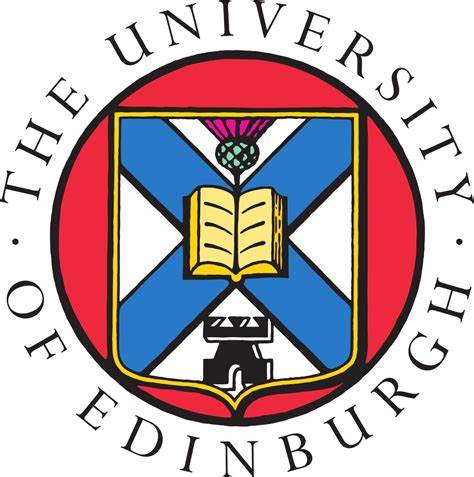 The University of EdinburghCollege of Medicine and Veterinary MedicineName of Applicant:UCAS Personal ID Number:School Name & Address:Subjects (Maturita Exams)Subjects (Maturita Exams)Predicted Grade (0-5)Subject Subject Subject Subject Subject Teacher’s Name:Teacher’s Signature:Date: